ENGLISH EXAM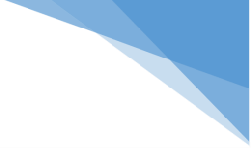 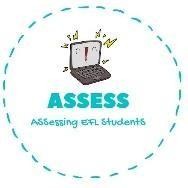 Vocabulary1. Complete the crossword.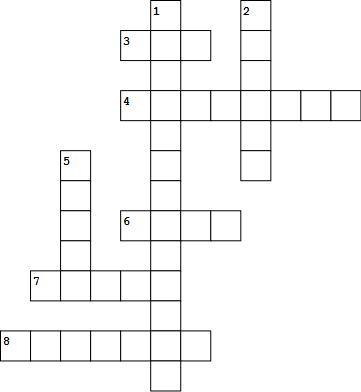 J_ck O’_a	rn_we   s    t4. _k_l_t_nW	hB   s_h_st    mp_r_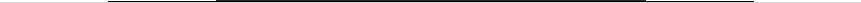 Assessing EFL StudentsName:	Surname:	Nber:	Grade/Class:  	Name:	Surname:	Nber:	Grade/Class:  	Name:	Surname:	Nber:	Grade/Class:  	Assessment:  	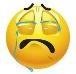 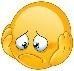 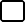 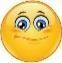 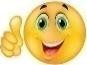 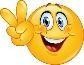 Date:  	Date:  	Assessment:  	Teacher’s signature: 	_Parent’s signature: